ГОСТ ISO 1140-2013 Изделия канатные полиамидные 3-, 4- и 8-прядные. Общие технические условия
ГОСТ ISO 1140-2013     
     
МЕЖГОСУДАРСТВЕННЫЙ СТАНДАРТ     
     
ИЗДЕЛИЯ КАНАТНЫЕ ПОЛИАМИДНЫЕ 3-, 4- И 8-ПРЯДНЫЕ     
Общие технические условия     
3-, 4- and 8-strand polyamide fibre ropes. General specifications

МКС 59.080.50Дата введения 2014-07-01     
     
Предисловие
Цели, основные принципы и основной порядок проведения работ по межгосударственной стандартизации установлены ГОСТ 1.0-92 "Межгосударственная система стандартизации. Основные положения" и ГОСТ 1.2-2009 "Межгосударственная система стандартизации. Стандарты межгосударственные, правила и рекомендации по межгосударственной стандартизации. Порядок разработки, принятия, применения, обновления и отмены"

Сведения о стандарте
1 ПОДГОТОВЛЕН Техническим комитетом по стандартизации ТК 412 "Текстиль", Открытым акционерным обществом "Всероссийский научно-исследовательский институт сертификации" (ОАО "ВНИИС")
2 ВНЕСЕН Федеральным агентством по техническому регулированию и метрологии Российской Федерации
3 ПРИНЯТ Межгосударственным советом по стандартизации, метрологии и сертификации (протокол N 43 от 06-07 июня 2013 г.)

За принятие проголосовали:
4 Приказом Федерального агентства по техническому регулированию и метрологии от 05 июня 2014 г. N 506-ст межгосударственный стандарт ГОСТ ISO 1140-2013 введен в действие в качестве национального стандарта Российской Федерации с 01 июля 2014 г.
5 Настоящий стандарт идентичен международному стандарту ISO 1140:2004* "Fibre ropes - Polyamide -3-, 4- and 8-strand ropes" (Канаты из волокон. Полиамид. 3-,4- и 8-прядные канаты)
________________


Перевод с английского языка (en).

Степень соответствия - идентичная (IDT).

Сведения о соответствии межгосударственных стандартов ссылочным международным стандартам приведены в дополнительном приложении ДА

Настоящий стандарт подготовлен на основе применения ГОСТ Р ИСО 1140-2007
6 ВВЕДЕН ВПЕРВЫЕ


Информация об изменениях к настоящему стандарту публикуется в ежегодном информационном указателе "Национальные стандарты", а текст изменений и поправок - в ежемесячном информационном указателе "Национальные стандарты". В случае пересмотра (замены) или отмены настоящего стандарта соответствующее уведомление будет опубликовано в ежемесячном информационном указателе "Национальные стандарты". Соответствующая информация, уведомление и тексты размещаются также в информационной системе общего пользования - на официальном сайте Федерального агентства по техническому регулированию и метрологии в сети Интернет

     1 Область применения
Настоящий стандарт устанавливает правила обозначения и технические требования к 3-, 4-прядным крученым канатам и 8-прядным плетеным канатам общего назначения, изготовленным из полиамида.

2 Нормативные ссылки
В настоящем стандарте использованы ссылки на следующие международные стандарты*: 
_______________
* Таблицу соответствия национальных стандартов международным см. по ссылке. - Примечание изготовителя базы данных. 

ISO 1968:2004 Канаты из волокон и канатно-веревочные изделия. Термины и определения

ISO 2307:2005 Канаты из волокон. Определение некоторых физических и механических свойств

ISO 9554:2005 Канаты из волокон. Общие технические условия

Примечание - При пользовании настоящим стандартом целесообразно проверить действие ссылочных стандартов в информационной системе общего пользования - на официальном сайте Федерального агентства по техническому регулированию и метрологии в сети Интернет или по ежегодному информационному указателю "Национальные стандарты", который опубликован по состоянию на 1 января текущего года, и по выпускам ежемесячного информационного указателя "Национальные стандарты" за текущий год. Если ссылочный стандарт заменен (изменен), то при пользовании настоящим стандартом следует руководствоваться заменяющим (измененным) стандартом. Если ссылочный стандарт отменен без замены, то положение, в котором дана ссылка на него, применяется в части, не затрагивающей эту ссылку.

3 Термины и определения
В настоящем стандарте применены термины по ISO 1968.

4 Обозначение
Условное обозначение полиамидного каната должно включать в себя:

- слова "канат из нитей";

- указание материала, из которого изготовлен канат; смешивание типов полиамидных нитей и сортов не должно допускаться;

- конструкционный тип каната (см. раздел 5);

- диаметр каната, мм;

- тип стабилизации (1 или 2 в соответствии с ISO 9554);

- обозначение настоящего стандарта.

Крученые канаты из полиамида, для которых необходима термофиксация каната, чтобы обеспечить стабильность крутки и размеров, обозначают как канаты типа 1; в других случаях, когда крученые канаты из полиамида не требуют термофиксации, они обозначаются как канаты типа 2.

Пример условного обозначения 3-прядного крученого каната, изготовленного из полиамида (ПА), прошедшего термофиксацию (тип 1), с диаметром 20 мм (тип А), соответствующего линейной плотности 247 ктекс:

Канат из нитей - ПА-Л-20-1 по ГОСТ ISO 1140.

5 Общие требования5.1 Канаты из полиамида должны иметь одну из следующих конструкций:

тип А: 3-прядный крученый канат (см. рисунок 1);

тип В: 4-прядный крученый канат (см. рисунок 2);

тип L: 8-прядный плетеный канат (см. рисунок 3). Рисунок 1 - Конфигурация 3-прядного крученого каната (тип А)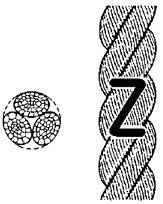 
Рисунок 1 - Конфигурация 3-прядного крученого каната (тип А)
Рисунок 2 - Конфигурация 4-прядного крученого каната (тип В)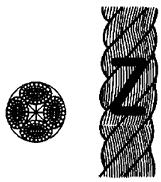 
Рисунок 2 - Конфигурация 4-прядного крученого каната (тип В)
Рисунок 3 - Конфигурация 8-прядного плетеного каната (тип L)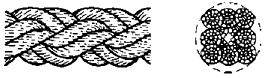 
Рисунок 3 - Конфигурация 8-прядного плетеного каната (тип L)5.2 Конструкция, изготовление, шаг крутки, маркировка, упаковка и поставляемые длины должны соответствовать ISO 9554.

6 Физические свойства
Линейная плотность и минимальная разрывная нагрузка полиамидных канатов должны соответствовать значениям, указанным в таблицах 1-3.


Таблица 1 - Линейная плотность и минимальная разрывная нагрузка 3-прядных крученых полиамидных канатов (тип А)


Таблица 2 - Линейная плотность и минимальная разрывная нагрузка 4-прядных крученых полиамидных канатов (тип В)


Таблица 3 - Линейная плотность и минимальная разрывная нагрузка 8-прядных плетеных полиамидных канатов (тип L)

7 Маркировка
Канаты типа 1 (диаметр не более 14 мм) маркируют с использованием зеленой нити. Для других канатов маркировку проводят в соответствии с ISO 9554 (раздел 6).Приложение ДА (справочное). Сведения о соответствии межгосударственных стандартов ссылочным международным стандартам

Приложение ДА
(справочное)

Таблица ДА.1


_________________________________________________________________________________________
УДК 677.718.946.64:006.354 МКС 59.080.50 IDT

Ключевые слова: канаты, канаты из химических нитей, полиамидные канаты
_________________________________________________________________________________________



Электронный текст документа
сверен по:
официальное издание
М.: Стандартинформ, 2014Краткое наименование страны по МК (ИСО 3166) 004-97Код страны по 
МК (ИСО 3166) 004-97Сокращенное наименование национального органа по стандартизацииАзербайджанAZАзстандартАрменияAMМинэкономики Республики АрменияБелоруссияBYГосстандарт Республики БеларусьГрузияGEГрузстандартКазахстанKZГосстандарт Республики КазахстанКиргизияKGКыргызстандартМолдоваMDМолдова-СтандартРоссияRUРосстандартТаджикистанTJТаджикстандартТуркменистанTMГлавгосслужба "Туркменстандартлары"УзбекистанUZУзстандартУкраинаUAГоспотребстандарт УкраиныДиаметр, ммЛинейная плотностьЛинейная плотностьМинимальная разрывная нагрузка,  кН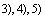 Номинальная, ктексДопуск, %49,87±103,704,512,54,63515,45,64622,27,93839,513,8950,017,41061,7±821,21288,830,11412140,016158±551,91820064,32024779,22229994,024355112264171292848414930555169326321923680024040987294441190351481420412521670479561930550602220627642530709723200887803950108088478013009656901530104667017801127740205012088802340128101002650136114002980144128003320160158004060 Линейная плотность (в ктексах) соответствует массе нетто длины каната, выраженной в граммах на метр или килограммах на тысячу метров.

 Линейную плотность определяют под воздействием эталонной нагрузки и измеряют, как установлено в ISO 2307.

 Разрывные нагрузки устанавливают для новых сухих канатов. Во влажных условиях разрывные нагрузки будут ниже.

 Минимальные значения разрывной нагрузки должны быть снижены на 10% для канатов с заделкой конца каната в петлю.

 Нагрузка, определяемая с помощью методов испытаний, установленных в ISО 2307, не обязательно точно соответствует нагрузке, при которой канат может разорваться при других условиях и ситуациях. Тип и режим приложения нагрузок, предварительного кондиционирования и предварительного применения нагрузок к канату может существенно влиять на разрывную нагрузку. Канат, закрученный вокруг столба, ворота, шкива или бобины, может разорваться при значительно более низкой нагрузке. Узел или другое искажение в канате может существенно снизить paзрывную нагрузку Линейная плотность (в ктексах) соответствует массе нетто длины каната, выраженной в граммах на метр или килограммах на тысячу метров.

 Линейную плотность определяют под воздействием эталонной нагрузки и измеряют, как установлено в ISO 2307.

 Разрывные нагрузки устанавливают для новых сухих канатов. Во влажных условиях разрывные нагрузки будут ниже.

 Минимальные значения разрывной нагрузки должны быть снижены на 10% для канатов с заделкой конца каната в петлю.

 Нагрузка, определяемая с помощью методов испытаний, установленных в ISО 2307, не обязательно точно соответствует нагрузке, при которой канат может разорваться при других условиях и ситуациях. Тип и режим приложения нагрузок, предварительного кондиционирования и предварительного применения нагрузок к канату может существенно влиять на разрывную нагрузку. Канат, закрученный вокруг столба, ворота, шкива или бобины, может разорваться при значительно более низкой нагрузке. Узел или другое искажение в канате может существенно снизить paзрывную нагрузку Линейная плотность (в ктексах) соответствует массе нетто длины каната, выраженной в граммах на метр или килограммах на тысячу метров.

 Линейную плотность определяют под воздействием эталонной нагрузки и измеряют, как установлено в ISO 2307.

 Разрывные нагрузки устанавливают для новых сухих канатов. Во влажных условиях разрывные нагрузки будут ниже.

 Минимальные значения разрывной нагрузки должны быть снижены на 10% для канатов с заделкой конца каната в петлю.

 Нагрузка, определяемая с помощью методов испытаний, установленных в ISО 2307, не обязательно точно соответствует нагрузке, при которой канат может разорваться при других условиях и ситуациях. Тип и режим приложения нагрузок, предварительного кондиционирования и предварительного применения нагрузок к канату может существенно влиять на разрывную нагрузку. Канат, закрученный вокруг столба, ворота, шкива или бобины, может разорваться при значительно более низкой нагрузке. Узел или другое искажение в канате может существенно снизить paзрывную нагрузку Линейная плотность (в ктексах) соответствует массе нетто длины каната, выраженной в граммах на метр или килограммах на тысячу метров.

 Линейную плотность определяют под воздействием эталонной нагрузки и измеряют, как установлено в ISO 2307.

 Разрывные нагрузки устанавливают для новых сухих канатов. Во влажных условиях разрывные нагрузки будут ниже.

 Минимальные значения разрывной нагрузки должны быть снижены на 10% для канатов с заделкой конца каната в петлю.

 Нагрузка, определяемая с помощью методов испытаний, установленных в ISО 2307, не обязательно точно соответствует нагрузке, при которой канат может разорваться при других условиях и ситуациях. Тип и режим приложения нагрузок, предварительного кондиционирования и предварительного применения нагрузок к канату может существенно влиять на разрывную нагрузку. Канат, закрученный вокруг столба, ворота, шкива или бобины, может разорваться при значительно более низкой нагрузке. Узел или другое искажение в канате может существенно снизить paзрывную нагрузкуДиаметр, ммЛинейная плотностьЛинейная плотностьМинимальная разрывная нагрузка,  кННоминальная, ктексДопуск, %1061,7±819,112 88,827,11412136,016158±546,718 20057,920 24771,322 29984,62435510126417116284841343055515232632173368002164098726544119031648142037152167043156193049560222056464 253063872320079880395097288478011709656901380104667016001127740185012088802110128101002390136114002680144128002990160158003650 Линейная плотность (в ктексах) соответствует массе нетто длины каната, выраженной в граммах на метр или килограммах на тысячу метров.

 Линейную плотность определяют под воздействием эталонной нагрузки и измеряют, как установлено в ISO 2307.

 Разрывные нагрузки устанавливают для новых сухих канатов. Во влажных условиях разрывные нагрузки будут ниже.

 Минимальные значения разрывной нагрузки должны быть снижены на 10% для канатов с заделкой конца каната в петлю.

 Нагрузка, определяемая с помощью методов испытаний, установленных в ISО 2307, не обязательно точно соответствует нагрузке, при которой канат может разорваться при других условиях и ситуациях. Тип и режим приложения нагрузок, предварительного кондиционирования и предварительного применения нагрузок к канату может существенно влиять на разрывную нагрузку. Канат, закрученный вокруг столба, ворота, шкива или бобины, может разорваться при значительно более низкой нагрузке. Узел или другое искажение в канате может существенно снизить paзрывную нагрузку Линейная плотность (в ктексах) соответствует массе нетто длины каната, выраженной в граммах на метр или килограммах на тысячу метров.

 Линейную плотность определяют под воздействием эталонной нагрузки и измеряют, как установлено в ISO 2307.

 Разрывные нагрузки устанавливают для новых сухих канатов. Во влажных условиях разрывные нагрузки будут ниже.

 Минимальные значения разрывной нагрузки должны быть снижены на 10% для канатов с заделкой конца каната в петлю.

 Нагрузка, определяемая с помощью методов испытаний, установленных в ISО 2307, не обязательно точно соответствует нагрузке, при которой канат может разорваться при других условиях и ситуациях. Тип и режим приложения нагрузок, предварительного кондиционирования и предварительного применения нагрузок к канату может существенно влиять на разрывную нагрузку. Канат, закрученный вокруг столба, ворота, шкива или бобины, может разорваться при значительно более низкой нагрузке. Узел или другое искажение в канате может существенно снизить paзрывную нагрузку Линейная плотность (в ктексах) соответствует массе нетто длины каната, выраженной в граммах на метр или килограммах на тысячу метров.

 Линейную плотность определяют под воздействием эталонной нагрузки и измеряют, как установлено в ISO 2307.

 Разрывные нагрузки устанавливают для новых сухих канатов. Во влажных условиях разрывные нагрузки будут ниже.

 Минимальные значения разрывной нагрузки должны быть снижены на 10% для канатов с заделкой конца каната в петлю.

 Нагрузка, определяемая с помощью методов испытаний, установленных в ISО 2307, не обязательно точно соответствует нагрузке, при которой канат может разорваться при других условиях и ситуациях. Тип и режим приложения нагрузок, предварительного кондиционирования и предварительного применения нагрузок к канату может существенно влиять на разрывную нагрузку. Канат, закрученный вокруг столба, ворота, шкива или бобины, может разорваться при значительно более низкой нагрузке. Узел или другое искажение в канате может существенно снизить paзрывную нагрузку Линейная плотность (в ктексах) соответствует массе нетто длины каната, выраженной в граммах на метр или килограммах на тысячу метров.

 Линейную плотность определяют под воздействием эталонной нагрузки и измеряют, как установлено в ISO 2307.

 Разрывные нагрузки устанавливают для новых сухих канатов. Во влажных условиях разрывные нагрузки будут ниже.

 Минимальные значения разрывной нагрузки должны быть снижены на 10% для канатов с заделкой конца каната в петлю.

 Нагрузка, определяемая с помощью методов испытаний, установленных в ISО 2307, не обязательно точно соответствует нагрузке, при которой канат может разорваться при других условиях и ситуациях. Тип и режим приложения нагрузок, предварительного кондиционирования и предварительного применения нагрузок к канату может существенно влиять на разрывную нагрузку. Канат, закрученный вокруг столба, ворота, шкива или бобины, может разорваться при значительно более низкой нагрузке. Узел или другое искажение в канате может существенно снизить paзрывную нагрузкуДиаметр, ммЛинейная плотностьЛинейная плотностьМинимальная разрывная нагрузка,  кННоминальная, ктексДопуск, %1288,8+830,116158±551,92024779,2243551122848414930556170326321923680024040987294441190351481420412521670479561930550602220627642530709723200887803950108088478013009656901530104667017801127740205012088802340128101002650136114002980144128003320160158004060 Линейная плотность (в ктексах) соответствует массе нетто длины каната, выраженной в граммах на метр или килограммах на тысячу метров.

 Линейную плотность определяют под воздействием эталонной нагрузки и измеряют, как установлено в ISO 2307.

 Разрывные нагрузки устанавливают для новых сухих канатов. Во влажных условиях разрывные нагрузки будут ниже.

 Минимальные значения разрывной нагрузки должны быть снижены на 10% для канатов с заделкой конца каната в петлю.

 Нагрузка, определяемая с помощью методов испытаний, установленных в ISО 2307, не обязательно точно соответствует нагрузке, при которой канат может разорваться при других условиях и ситуациях. Тип и режим приложения нагрузок, предварительного кондиционирования и предварительного применения нагрузок к канату может существенно влиять на разрывную нагрузку. Канат, закрученный вокруг столба, ворота, шкива или бобины, может разорваться при значительно более низкой нагрузке. Узел или другое искажение в канате может существенно снизить paзрывную нагрузку Линейная плотность (в ктексах) соответствует массе нетто длины каната, выраженной в граммах на метр или килограммах на тысячу метров.

 Линейную плотность определяют под воздействием эталонной нагрузки и измеряют, как установлено в ISO 2307.

 Разрывные нагрузки устанавливают для новых сухих канатов. Во влажных условиях разрывные нагрузки будут ниже.

 Минимальные значения разрывной нагрузки должны быть снижены на 10% для канатов с заделкой конца каната в петлю.

 Нагрузка, определяемая с помощью методов испытаний, установленных в ISО 2307, не обязательно точно соответствует нагрузке, при которой канат может разорваться при других условиях и ситуациях. Тип и режим приложения нагрузок, предварительного кондиционирования и предварительного применения нагрузок к канату может существенно влиять на разрывную нагрузку. Канат, закрученный вокруг столба, ворота, шкива или бобины, может разорваться при значительно более низкой нагрузке. Узел или другое искажение в канате может существенно снизить paзрывную нагрузку Линейная плотность (в ктексах) соответствует массе нетто длины каната, выраженной в граммах на метр или килограммах на тысячу метров.

 Линейную плотность определяют под воздействием эталонной нагрузки и измеряют, как установлено в ISO 2307.

 Разрывные нагрузки устанавливают для новых сухих канатов. Во влажных условиях разрывные нагрузки будут ниже.

 Минимальные значения разрывной нагрузки должны быть снижены на 10% для канатов с заделкой конца каната в петлю.

 Нагрузка, определяемая с помощью методов испытаний, установленных в ISО 2307, не обязательно точно соответствует нагрузке, при которой канат может разорваться при других условиях и ситуациях. Тип и режим приложения нагрузок, предварительного кондиционирования и предварительного применения нагрузок к канату может существенно влиять на разрывную нагрузку. Канат, закрученный вокруг столба, ворота, шкива или бобины, может разорваться при значительно более низкой нагрузке. Узел или другое искажение в канате может существенно снизить paзрывную нагрузку Линейная плотность (в ктексах) соответствует массе нетто длины каната, выраженной в граммах на метр или килограммах на тысячу метров.

 Линейную плотность определяют под воздействием эталонной нагрузки и измеряют, как установлено в ISO 2307.

 Разрывные нагрузки устанавливают для новых сухих канатов. Во влажных условиях разрывные нагрузки будут ниже.

 Минимальные значения разрывной нагрузки должны быть снижены на 10% для канатов с заделкой конца каната в петлю.

 Нагрузка, определяемая с помощью методов испытаний, установленных в ISО 2307, не обязательно точно соответствует нагрузке, при которой канат может разорваться при других условиях и ситуациях. Тип и режим приложения нагрузок, предварительного кондиционирования и предварительного применения нагрузок к канату может существенно влиять на разрывную нагрузку. Канат, закрученный вокруг столба, ворота, шкива или бобины, может разорваться при значительно более низкой нагрузке. Узел или другое искажение в канате может существенно снизить paзрывную нагрузкуОбозначение ссылочного международного стандартаСтепень соответствияОбозначение и наименование соответствующего межгосударственного стандартаИСО 1968:2004-*ИСО 2307:2005-*ИСО 9554:2005-** Соответствующий межгосударственный стандарт отсутствует.* Соответствующий межгосударственный стандарт отсутствует.* Соответствующий межгосударственный стандарт отсутствует.